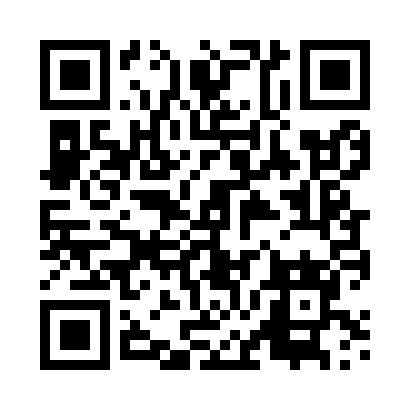 Prayer times for Harsz, PolandMon 1 Apr 2024 - Tue 30 Apr 2024High Latitude Method: Angle Based RulePrayer Calculation Method: Muslim World LeagueAsar Calculation Method: HanafiPrayer times provided by https://www.salahtimes.comDateDayFajrSunriseDhuhrAsrMaghribIsha1Mon3:576:0512:375:027:109:102Tue3:536:0212:365:047:119:123Wed3:506:0012:365:057:139:154Thu3:475:5712:365:077:159:175Fri3:445:5512:355:087:179:206Sat3:405:5212:355:097:199:237Sun3:375:5012:355:117:219:258Mon3:335:4812:355:127:239:289Tue3:305:4512:345:137:259:3110Wed3:275:4312:345:147:269:3411Thu3:235:4012:345:167:289:3712Fri3:205:3812:345:177:309:3913Sat3:165:3612:335:187:329:4214Sun3:125:3312:335:207:349:4515Mon3:095:3112:335:217:369:4816Tue3:055:2812:335:227:389:5117Wed3:015:2612:325:237:409:5518Thu2:575:2412:325:257:419:5819Fri2:545:2112:325:267:4310:0120Sat2:505:1912:325:277:4510:0421Sun2:465:1712:315:287:4710:0822Mon2:425:1512:315:307:4910:1123Tue2:375:1212:315:317:5110:1424Wed2:335:1012:315:327:5310:1825Thu2:295:0812:315:337:5510:2226Fri2:255:0612:315:347:5610:2527Sat2:205:0412:305:357:5810:2928Sun2:195:0112:305:378:0010:3329Mon2:184:5912:305:388:0210:3430Tue2:174:5712:305:398:0410:35